Ofrecer información relacionada al proceso de cierre de casos a los beneficiarios del Programa de Asistencia Nutricional (PAN, Tarjeta de la Familia) y/o al Programa de Asistencia Temporal para Familias Necesitadas (TANF).Participantes de los programas ofrecidos por la Administración de Desarrollo Socioeconómico de la Familia (ADSEF).El propósito de este servicio es proveer información relacionada al proceso de cierre de casos a los beneficiarios de los programas de PAN y TANF.Esta información fue revisada y aprobada por la agencia. Es responsabilidad del ciudadano orientarse sobre toda documentación adicional, y de ser necesario, solicitar asesoría de un especialista. Tu Línea de Servicios de Gobierno 3-1-1 no está autorizada a ofrecer ningún tipo de asesoría, completar solicitudes y/o formularios a nombre del ciudadano.Los participantes que se mudan a los Estados Unidos no podrán tener casos activos en dos (2) estados o territorios a la misma vez. Lugar:	Administración de Desarrollo Socioeconómico de la Familia	           Directorio Oficinas ADSEFHorario:	Lunes a Viernes                      8:00am - 4:30pmTeléfono:	(787) 289-7600 ext. 2613 o 2614Fax:	(787) 289-7621Correo Electrónico:  rclc@adsef.pr.gov	Solicitar el servicio no conlleva costo.Participante que se encuentra en Puerto Rico y desea cerrar su casoEl participante deberá visitar la oficina local correspondiente para solicitar el cierre de caso y deberá completar el formulario Retiro o Renuncia Voluntaria.Participante que se le dificulta visitar la oficina local correspondienteEl participante deberá enviar una carta vía fax o correo electrónico con la siguiente información:Nombre completo del participante (s)Número de Seguro SocialOficina local que tiene asignado el casoRazón del cierre del caso Evidencia de la razón por la cual se le dificulta visitar la oficinaDeberá completar el formulario Retiro o Renuncia Voluntaria.Fallecimiento de un participanteSi un participante fallece, algún miembro de la familia deberá visitar la oficina local correspondiente con  la siguiente información:Nombre completo del participanteNúmero de Seguro SocialEvidencia del deceso:Certificado de Defunción o recordatorio de la funerariaDeberá completar el formulario Retiro o Renuncia Voluntaria.Participante se muda fuera de Puerto RicoEl participante deberá enviar una carta vía fax o correo electrónico con la siguiente información:Nombre completo del participante (s)Número de Seguro Social del participante (s)Oficina local que tiene asignado el casoDirección física y postal fuera de Puerto RicoNúmero de teléfono.Razón de cierreDirección donde desee que se envíe la acción tomadaDeberá completar el formulario Retiro o Renuncia VoluntariaTengo que salir del país en los próximos siete (7) días. ¿Cómo puedo cerrar mi caso? - El participante deberá visitar la oficina local correspondiente con sus pasajes para evidenciar su salida del país.Página (s) de Internet:www.adsef.pr.govwww.pr.govFormulario (s):Retiro o Renuncia Voluntaria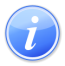 Descripción del Servicio 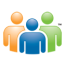 Audiencia y Propósito 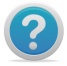 Consideraciones 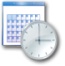 Lugar y Horario de Servicio 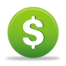 Costo del Servicio 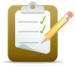 Requisitos para Obtener Servicio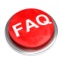 Preguntas Frecuentes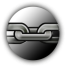 Enlaces Relacionados